	Community Advisory Committees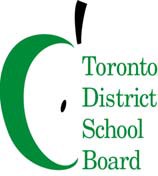 To: Members of the Inner City Community Advisory Committee (ICCAC)
Committee Name: ICCAC
Date: December 14, 2023
Time: 9:00 a.m. Virtual (link): https://tdsb-ca.zoom.us/j/99998450981?pwd=VDRUaGxjbWtZKzdpN2ZjL2pKSllVZz09Committee Co-Chairs: Trustee Alexis Dawson, Ward 9; Omar Khan, ParentAGENDAFrom: Lynn Strangway, Executive Superintendent, Learning Centre 3Jack Nigro, Executive Superintendent, Learning Centre 4#ItemFacilitator/PresenterTimelineRecommendations/Motions1Land AcknowledgementSetting of Meeting Norms Welcome/IntroductionsOmar Khan9:00 a.m.2Approval of AgendaDeclaration of Possible Conflict of InterestOmar Khan9:05 a.m.3Review and Approval of the Notes – Oct. 19, 2023Omar Khan9:10 a.m.4Co-Chairs’ ReportOmar KhanAlexis Dawson9:15 a.m. 5Business Arising from Nov. 16 meetingMotions/RecommendationsOmar KhanOmar Khan and Cherie Mordecai Steer9:25 a.m.Draft Motion -Recommendation to increase the allocated number of CSWs6MSIC UpdateKaren Murray, System Superintendent, Equity, Anti-Racism, and Anti-Oppression Jay Williams, Coordinator, Model Schools for Inner Cities / Equity, Anti-Racism and Anti-Oppression10:10 a.m.7CSW Update Community Support Workers10:30 a.m.8Other BusinessNext Meeting:January 18, 2023, at 6:00 p.m. – VirtualOmar Khan10:55 a.m.9AdjournmentOmar Khan11:00 a.m.